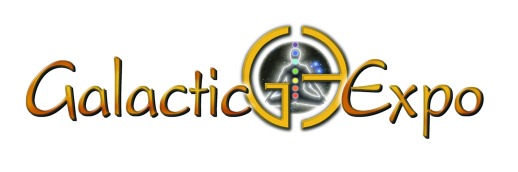 May 19-20, 2018Takes place at The Fairgrounds Nashville500 Wedgewood Avenue, Nashville, TN 37203 Hello Exhibitors,	We are now accepting applications for the 2018 Galactic Expo. This is a great venue for Holistic and Alternative Health, natural healing modalities and products, spirituality, and conscious living choices.The purpose and mission of the Galactic Expo is to promote education and awareness of holistic health, natural healing, conscious living, and spirituality.  One way we do this is by bringing together alternative health practitioners, , great information resources, intuitive readers of all kinds, spiritual counselors, retailers, light workers, vendors and others in one place, allowing them to come together for the health and wellness of body, mind, and spirit.	The 2017 Galactic Expo was a huge success!  Weekend attendance was 2593.  That's a 10% increase over last year.   This was the first time in the history of the show that we had a larger attendance on Sunday than Saturday!    It made for a profitable weekend for many of our vendors.  Customers came early, stayed all day, and many came back again on Sunday.  Even our traditional Sunday morning slow start was short lived.  Our buildings filled again, and again the customers stayed all day. 	Booth assignments have already begun with placements going to returning exhibitors first.   Applications are being accepted now, new exhibitors will be placed beginning July 1.A completed application and payment in full is required to hold your space.   Exhibitors may as always, sign up anytime.  Booths will be assigned as long as there is availability in your category.We have a flexible payment plan and a great cancellation policy!   We keep a balance of vendors in all categories: Alternative Practitioners, Massage & Energywork, Aromatherapy, Astrology, Aura Photography (full), Gifts, Crystals (almost always full), Jewelry, Health & Nutrition, and Psychics (almost always full). If you do not receive a booth confirmation when you first send in an application, we will keep you on a waiting list and will notify you that you are on that list.  As a space opens up, we will fill it from a vendor in the same category.  Your payment will be held until we ask you to fill a space.	Applications are not carried over from year to year. You must send in a new form for each show. 	2018 marks our 20th expo. We look forward to having you join us for another fantastic event.									Abundant Blessings,									Katherine Katherine Kingwww.GalacticExpo.comkatherine@galacticexpo.comPO Box 42Arrington, TN 37014615-463-7677      615-582-7099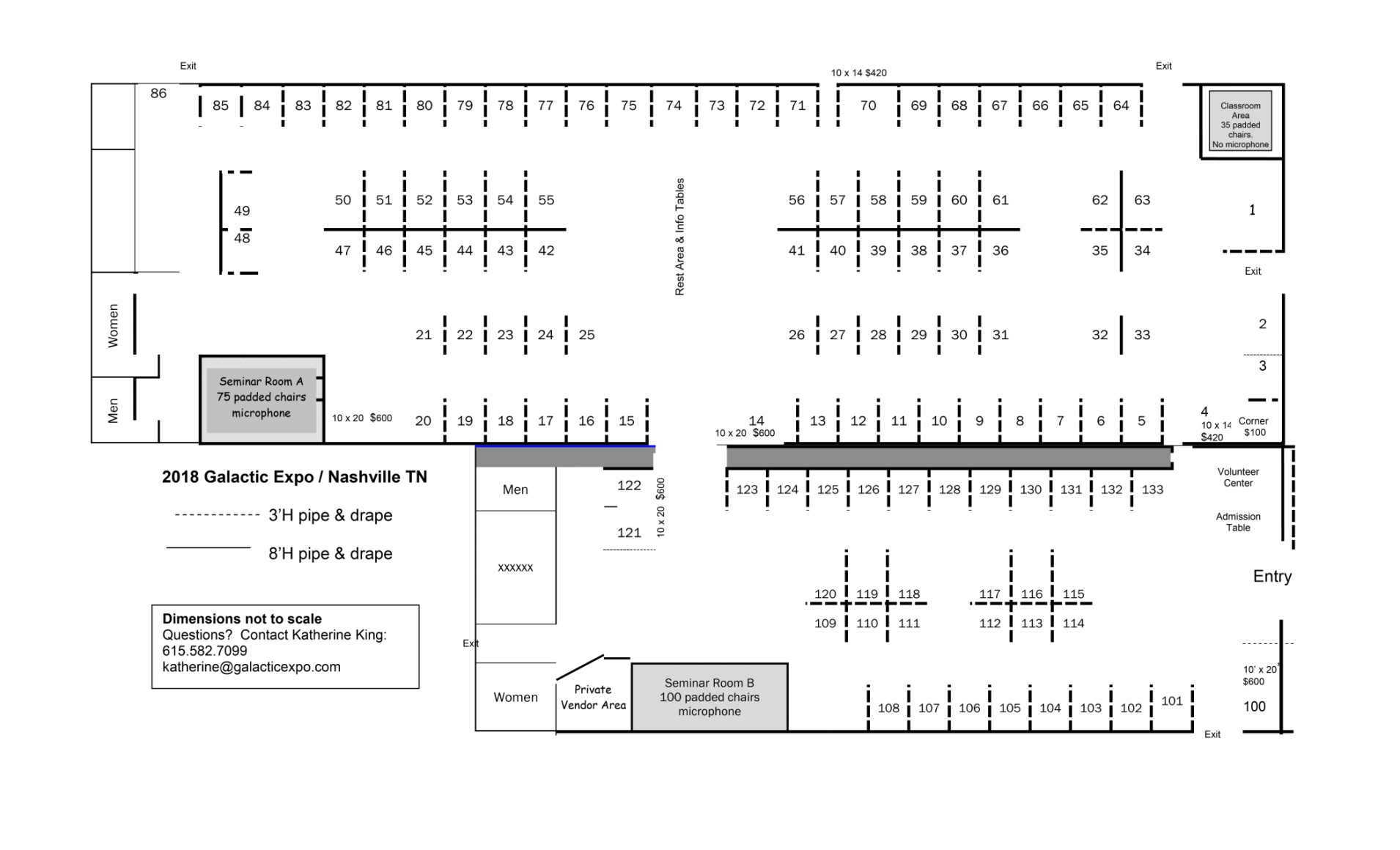 Contract, Terms, & ConditionsThe Galactic ExpoChanges from last year’s application are hi-lightedDate and Location:May 19-20, 2018Agriculture Hall & Banquet Halls ~ The Fairgrounds Nashville,  500 Wedgewood Avenue, Nashville, TN 37203Set-Up / Check-In / Show Schedule / Break-Down:Set up: is from 10am to 7 pm CST on Friday.Check in: Please register at table at front of building, before setting up, to pick up ID badges and vendor packets. Unloading on Friday and Loading on Sunday: Easy ground level access is available at the main entry doors in the front of the buildings, as well as, two sets of doors on the right side of the building, and the front and left side of the second room.On Saturday & Sunday: FOR SECURITY REASONS: only the main entrance doors can be used for entry or exit from the buildings.                                                                                                                                             Show Hours:  Saturday 10am – 7pm.  Sunday 10am - 5pm.   Nashville is on Central Time – CST.Doors will open for exhibitors at 8:30am on Saturday and 9:00am on Sunday.Please be set up and ready by 9:45am each day.Break Down: Booths need to remain active through 5pm on Sunday.  Leaving early without prior arrangements with the Galactic Expo will prevent you from having the  ability to participate in a future show. You must be packed and out of the building by 11:00pm on Sunday.Booth Pricing and Booth Choices:All booths, unless marked otherwise on the floorplan, are 10’ x 10’ and are $300 each.  Prices for the over-size booths are marked on the floorplan.This is a 2-day event. The booth cost is for both days. No multiple booth discounts are available.Booths assignments have already begun for returning vendors. New vendors are accepted now and placed beginning July 1st.  You may enter booth choices on your application.  We keep a balance of vendors in all categories.  If the maximum is reached in your category, we will keep you on our cancellation / waiting list and notify you that you are on that list. A completed application and payment in full or post-dated payment(s) in full is required to reserve your booth.A completed application and payment in full is required to place you on the waiting list. Your checks or payments will not be deposited until you have been assigned a booth.Applications are not carried over from year to year. You must resubmit an application for each show. Miscellaneous Information:We do offer exclusivity to some products and services.  All products and services offered in your booth must be approved by the show. You must notify the show of all products and services you will be offering, even if you do not want them listed in the program or on the expo website. All exhibitors must complete an application.All sharing exhibitors must complete an application.  Booths that are shared also share the 30-word description limit for the program.ALL FOOD & DRINK samples must have prior approval of the fairgrounds.  Concession is provided by the fairgrounds.Each booth comes with:All booths are 10’ x 10’ and come with gold pipe and draping.  8’H draping at the back of the booth, and 3’H on the sides.Some of the aisle booths have 3’H draping only and no 8’H back draping.  There is an aisle on each side of the booth.Metal folding chairs provided as needed. One rectangular table.   Tables are 6’ x 2 ½’ or 8’ x 2 ½’.  Tables are unskirted. You will need to provide table covering. One 8 ½” H x 14” W white cardstock paper booth sign. One table of contents listing per sign.Up to four ID Badges per booth for you, your sharing vendor and booth workers. One 30-word description per booth for the printed program.One 100-150 word description per exhibitor for the Galactic Expo website. Pictures may be emailed to us for the website too.Electricity:   This is the rate the fairground charges us.  For all booths:   Cost is $20 if ordered before April 1st, $40 after April 1st, and $80 on set-up day. Outlets and drops are shared, regardless of location. Bring surge protectors, power strips, and extension cords.Additional Tables:Additional 6’ or 8’ tables are $10 each in advance or $15 each after April 1st. Card tables are not provided-please remember to bring your own.Sharing of Booth Spaces:Booths may be shared with show approval only.Sub-letting of your booth is not permitted. The primary contact person is responsible for all payments or payment arrangements and for informing helpers and others in their booth of all terms and conditions of the show.   For anyone sharing your booth listing services and products being offered must be turned in with your application or mailed to us in a timely manner.  The Galactic Expo OfficePO Box 42 Arrington, TN 37014Contact: Katherine ~   katherine@galacticexpo.com  615-582-7099Payments:Booth payments, fees, and advertising costs may be paid by cash, check, or money order. Make payable to:  Galactic Expo and mail to: Galactic Expo PO Box 42 Arrington, TN 37014.   Credit card payments are processed through our PayPal account and are subject to a 3% processing fee.Payment in full, or PayPal credit card arrangements, and a completed application is required to hold your booth.   Booth Cancellations / Refund Policy:Full refund if cancellation is done by January 31st.50% refund if cancellation is done by March 31st.After April 1st, No Refunds under any circumstances. You must check-in by 12pm Friday (unless you have made prior arrangements). If you have not registered, then your booth will be reassigned and you will forfeit your right to participate in the show and forfeit all fees and monies paid.  $1 OFF Admission Coupons:Blank coupons are available online at:  www.galacticexpo.com   Then click on the link "Info for Exhibitors"Coupons are ‘paper savers’, permitting more than one person to use the same coupon.  Expo postcards are coupons too.Approximately one week after the Expo, your coupon rebate will be mailed to you at the rate of $1 for every person who used your coupon to attend the show. Amount refunded is up to, but not exceeding, the cost of your booth.  Fairgrounds regulations prohibits distribution of coupons on fairgrounds property or doing any other type of soliciting at our event, or other events, for our show, or any show which is in progress.Lectures / Talks & Workshops:30 lectures / talks are free to the customer, presented free by the exhibitor, and presented at no cost to the exhibitor. Each talk is 30 minutes long, including any question and answer period you may want to include.Please include a topic and description on your application if you are interested in presenting a lecture. Seminars will be finalized in January.  We offer a limited number of paid presentations and workshops. These are chosen at the discretion of the show, and prices for admission to them are $10 for a 45-minute group gallery / group reading and $20 for an hour workshop.  Submit a topic and description if you would like to be considered for a paid presentation. You may opt to present them for free as well. Other Information:Due to fire and safety regulations, aisles must be kept clear of displays, furniture or other items. All displays and merchandise must be kept inside the allotted space. We are not permitted to have open flames or burning incense.Signs and advertisements must be kept in allotted space. Banners/signs promoting you or your business may be hung from the draping.  We are not permitted to tape or pin anything on the walls or doors of the building including in the restrooms and stall doors. All exhibitors are expected to keep their exhibit space clean and attractive.Exhibitors may not display any object that would be considered offensive or in poor taste and agrees to remove said objects if asked to do so by management. All exhibitors are considered independent contractors and all necessary permits, licenses, insurance, credentials, and taxes are the sole responsibility of all participants.Each exhibitor is responsible for the security at their booth during expo hours.  We provide security during show hours. The building is locked after hours; an alarm system is in place during off hours.Alcoholic beverages, illegal substances, or illegal activities are not permitted on premises. Management expects and requires all exhibitors to behave in a professional and ethical manner at all times. No inappropriate language or body contact is permitted. Management reserves the right to ask exhibitors to leave because of unprofessional, unethical, illegal or unacceptable behavior that exhibits gross disrespect for another person or persons and/or their rights and/or property. If exhibitor is asked to leave, all fees, deposits, and payments are forfeited, and they may be prohibited from participating in future events.In the event that a show becomes unusable or cancelled due to causes not within our control, exhibitors release The Galactic Expo, Katherine King and all sponsors from all claims, damages, or loss.  Refunds will be issued on a pro-rated basis, less all expenses incurred by the show.The Galactic Expo reserves the right to determine the eligibility of each exhibitor to participate in the shows. This right may be exercised before or during the show, even if booth deposits or payments have been made. Management assumes no risk. By acceptance of this agreement, the Exhibitor agrees to hold harmless Katherine King, The Galactic Expo and any sponsors and releases the Management from any and all liability for damage, injury, or loss to any person, property, or goods, which may arise during or as a result of this event.All exhibitors set their own prices for services and merchandise.It is your responsibility to collect payment and sales taxes from the customer.As of this printing, services of the types provided at the Expo are not sales taxable in . Questions?  Contact Katherine King:  katherine@galacticexpo.comPO Box 42 Arrington TN 37014.      615-582-7099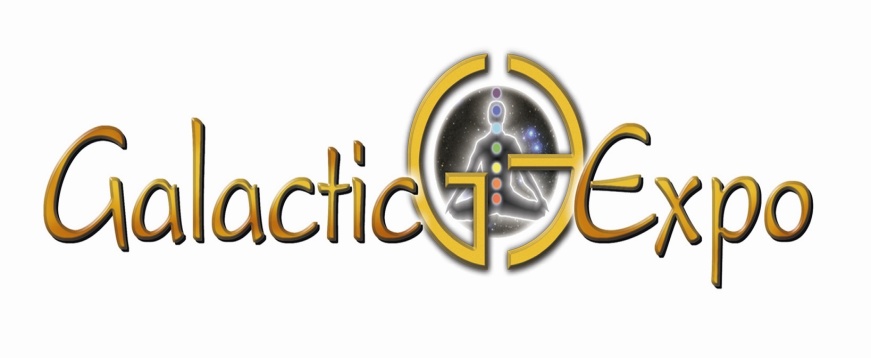 Please write or print clearly.Read terms & conditions, sign application / contract on back.  Completed application and payment in full is required to hold your space.  Make checks payable to:  Galactic Expo.           Mail to:  Galactic Expo Office PO Box 42  Arrington, TN 37014Booth assignments have already begun. Returning exhibitors will be placed first. New exhibitors placed July 1st. Questions?:  Contact:  Katherine    615-582-7099  or  katherine@galacticexpo.com• Name on Booth Sign, Program listing, & Website should read:  (8 1/2” x14”sign.  Maximum 40 letters spaces.) ________________________________________________________________________________(One sign is included with each booth fee and includes one table of contents listing.)                                                                                                 City & State to print on sign• Name on additional Booth Sign. Cost $5:                                            _______________________________________________________________________________   (This sign includes one table of contents listing.)• Description for Program:    (30 words total per booth-even if sharing for description.  (You may e-mail 100-150 words per exhibitor and a picture for website, at no additional charge)  ________________________________________________________________________________________  ________________________________________________________________________________________  ________________________________________________________________________________________•  Contact Information to list in printed program and on expo website :______________________________________________________________________________________________________________________________________________________________________________________  (Maximum of 3.  Ex:  Phone number, email, website.)  Names for ID Badges:    1)___________________________________________   2)__________________________________________________  3)________________________________________________________________  4)__________________________________________________• I would be interested in presenting a 30 minute FREE mini-seminar on the following topic:  (30 words or less description.  You may send 100-150 words and a picture for website.   We choose presentations in January based on your submitted description.)  1).Title:_________________________________________________________________________________________________________________• Description:_____________________________________________________________________________________________________________    _______________________________________________________________________________________________________________________   ________________________________________________________________________________________________________________________• I would be interested in doing a: __________ 45-minute Gallery / Group reading or  _________60 minute workshop on the following topic.  (Please check Group or Workshop. 30 words or less description.  You may send 100-150 words and a picture for website.   • 2).Title:_________________________________________________________________________________________________________________   Description:_____________________________________________________________________________________________________________   _______________________________________________________________________________________________________________________   _______________________________________________________________________________________________________________________*We do give exclusivity to some products / services. Be sure to inform the show of all products or services being offered in your booth.*Group Readings and Workshops:  Split is 60% to the show. 40% to the presenter.Booth choices.  (Returning vendors may elect to keep their same location. We do our best to place you with or near your preference.)First choice:________________   Second choice:________________ Third choice:________________PROGRAM DIRECTORY CATEGORIES.  (One category is included with each booth sign.   Additional categories may be purchased for $2 each)Each booth comes with one table and chairs as needed. 	 Circle size of free table:    6’ x 30”     or       8’ x 30”      or     No table						            How many chairs do you need:  ________               or     No chairsBooth and Additional Fees:    Oversize booths are marked on the floorplan. All other booths are 10’ x 10’ and are $300 each._______________Booth Fee:   # of booths x $300		(includes one booth sign and one directory listing)_______________Additional Booth Signs x $5 each	(includes one directory listing)_______________Additional Directory Listings x $2 each	(for listings over the one included with your sign)_______________Additional 6’ Tables x $10 each		(bring table covering)_______________Additional 8’ Tables  x $10 each		(bring table covering)_______________Additional ID Badges x $5 each		(up to 4 are included in Booth Fee. For helpers/booth mates only)_______________Electricity for your booth x $20		($20now.    $40 after April 1st.   $80 at set-up.  )_______________Additional Program Advertising		($40~ $70 ~ $100 ~ $130. See advertising sheet. )_______________TOTAL DUEPayment in full due with your completed application to reserve your booth.For early registrants, check(s) can be dated between June 1st  and January 31st.   Cash or check is always preferred.  Use PayPal if you need to use a credit card._________________Please send a PayPal Invoice to this email_____________________________________________On this date__________Contact Information Notify the Galactic Expo of any address change . You risk losing your booth if we are unable to contact you:Name:_________________________________________________________________________________________________________Address:____________________________________________________________________________________________City / State / Zip ______________________________________________________________________________________Phone:___________________________________________     Cell Phone:_______________________________________      E-mail:__________________________________________Website:_____________________________________________________________________________________________By signing this contract, I agree that: I have read, understand and agree to abide by the terms and conditions of this contract.As a primary contact person, I agree to be responsible for all payments and fees and to inform all other exhibitors and helpers in my booth of all terms and conditions.  I have read and understand the Booth Cancellation/Refund Policy Signature____________________________________________________Date:________________I will help spread the word about the Expo in my area or my business in the following ways.__________ I will email an Expo flyer to my database. Please send to email above. __________I would like a $1 OFF Admission coupon emailed to me with my name & booth number on it. __________ Send me __________ 8 ½” x 11” flyers to post in my office or business and to distribute in my area.__________Send me ___________postcards that I can send to my customer/clients or distribute in my business.__________Check this box if selling any  merchandise at all.     Your TN Sales Tax Number if you have one:_____________________________If you are new to the expo, how did you find out about us?  ___________________________________________________________________Sign and return completed application, pages 7 & 8 to Galactic Expo. Enclose Payment.  Keep all other pages for your records.           Alternative ~ Bodywork,                  ~Energywork ~ Holistic ~ _____ Massage Therapies           Authors ~ Retreats ~      _____Tours ~ Workshops                                                                                                                       _____Crystals ~ Jewelry           Psychics ~ Intuitives           Mediums ~ Channels          Aromatherapy~Candles~_____Herbs ~ Soaps           Body ~ Mind ~  _____Spirit ~ Spiritual    _____ Health:  Information,Products, Nutrition Information &  _____Pet Communicatiors          Astrology & _____ Aura Photography           Books ~ Clothing ~   _____ GiftsSupplements, Alternative HealthDevices_____Visionary Art ~ Music